«Державинские чтения» 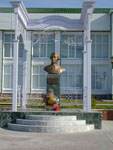 «Державинские чтения»     В конце ноября 2014 года в Доме Союза писателей  РТ прошли традиционные «Державинские чтения». Школьники со всего Татарстана съехались в Казань, чтобы прочитать со сцены державинские стихи и оды.     Организатор мероприятия - литературный консультант русской секции Союза писателей РТ  Лилия Газизова   сказала, что подобные  мероприятия очень важны в воспитательном  и в культурно – просветительском планах. Она отметила,  что сегодня   наша задача - вернуть внимание молодежи к книге, научить подростков понимать красоту и ценность художественного слова. А поэзия нашего великого соотечественника  Г.Р. Державина – важная веха не только литературы, но и всей нашей культуры. Отрадно видеть, что школьники сегодня не только интересуются   жизнью и творчеством поэта, заучивают его стихи  наизусть, но и стараются  прочесть произведения Г.Р. Державина артистично, выразительно, красиво.      На  «Державинских чтениях» 2014 года,  кроме стихов, звучали  замечательные романсы,  исполненные под гитару, а также были исполнены  красивые танцы прошлых веков.       Важно, что  Г.Р. Державин, имеющий в своем роду татарские корни, служит у нас  в Татарстане связующим звеном между русской и татарской  культурами.  Дети разных национальностей  восторженно читали его стихи: и школьники из русских гимназий, и школьники из  татарских школ  и гимназий  одинаково хорошо старались прочесть оды и стихотворения Г. Р. Державина, донести до слушателей их  высокий художественный стиль и нравственный смысл.По материалам Елены Черняевой.    